Adapted from Ohio Ahead Conference PowerPoint by Dr Jessica H. Thiede1. An Initiative to Promote Student Veteran Resilience

Dr. Jessica H. Thiede
Cincinnati VA Medical Center
VITAL Program Coordinator, Psychologist
National VITAL Clinical Chair
2. DisclaimerThis presentation is not intended to make anyone an “expert” on student Veterans; rather, each participant will be familiarized with the resources that are available to student Veterans.3. OBJECTIVESAfter today’s presentation, participants will:Be familiar with the VITAL Initiative, its services & rationaleUnderstand the demographics & trends of today’s student VeteransBe acquainted with military culture & deployment related issues that influence student Veteran performanceLearn about collaboration between VA and academia to support student Veterans4. What is VITAL ? Veterans Integration to Academic Leadership (VITAL)National VHA initiative to bring clinical and supportive services to student Veterans on college and university campuses to help decrease barriers to care and to increase academic retention and success 5. Structure of VITAL Initiative Program[Diagram from slide 5 adapted to table form]6. 23 VITAL SITES  (map of US with locations)7. VITALCurrently 23 VITAL sites around the country serving 105+ campuses8. CVAMC VITAL Sites & Schools 9. Core Components 10. VITAL RATIONAL: WHY IS THIS COLLABORATION IMPORTANT?11. National Program Rational: Increasing numbers of Veterans on campusPost 9/11 GI BillImplementation in 2009 has led to significant increases in education benefits provided to military membersConflicts EndingPersonnel reductions of military forces result in large numbers of Veterans seeking to begin or return to higher educationState of the EconomyMost jobs require at least some higher education 12. Other Compelling FactorsNational survey of 362,000 first-year students and seniors attending 564 US colleges and universities found: Student Veterans perceived lower levels of campus support than non-Veterans Interacted less with faculty membersSpent twice as many hours per week workingSix times as many hours on dependent careOften received the least amount of help and supportNational Survey of Student Engagement (NSSE), 201013. Today’s Student Veterans: Trends & Demographics14. VBA DATA & TRENDS15. Veteran population by state.
Top five most populace states (highest to lowest): California, Texas, Florida, Pennsylvania, New York16. Education Beneficiaries FY10-12
[bar graph adapted to table form]Total VA Education Beneficiaries17. Post 9/11 Beneficiaries By Fiscal YearPercentage of Total Education beneficiaries receiving post 9/11 benefits [compared to previous table] [double bar graph adapted to table form]18. Today’s Student Veterans[bar graph adapted to table form]By age, expressed as percentages19. Demographics: Gender & Degree Level[pie graph as follows]Male 73% Female 27%[pie graph as follows]Two-Year: 43%Four-Year: 21%Graduate: 8%Other: 28%20. Student Veterans Graduation Paths
Path Alpha: Service then School, completion
Path Beta: School, deployment, school, deployment, school, completion
Path Gamma: School, service, school, completion21. Military: 	Culture, Deployment & After…22. Understanding Military CultureEvery  enlisted service member goes through Basic Training or Boot CampYou are stripped of your individuality, and camaraderie and team work is emphasized23. In Basic Training…You are trained for combat and to be ready when called upon…24. Understanding Military Culture	The military…Emphasizes group cohesion & esprit de corps that connect service members A set of ceremony and etiquette that create shared rituals and common identities Maintains a high standard of discipline that helps organize and structure the armed forcesEmphasizes punctuality-If you show up early, you’re on time. If you show up on time, you’re late. A professional ethos of loyalty and selfless-service that maintains order during battle -Mission first!25. Common Military Stressors & ExperiencesAcculturation into the Armed Forces Basic Training/Boot Camp is stressfulSeparation from family/loved onesExposure to combat or life threatening situationsInjury (physical/psychological)Loss of a close friend or team memberInner conflict / Self-doubtWear and tear Operational stress – lack of sleep/restHigh expectations at all timesPhysically and mentally worn down26. OEF/OIF/OND DeploymentOver 2.8 million deployed in Operation Enduring Freedom, Operation Iraqi Freedom, & Operation New Dawn (OEF/OIF/OND) Deployments are longer than any other conflict (Sometimes Up to 18 Months)Unparalleled multiple deployments1/3 Have Had at Least Two Tours in Combat Zones70,000 Have Been Deployed Three Times 20,000 Have Been Deployed at Least Five Times27. OEF/OIF/OND: Medical Conditions 
Seriously Medically Injured – over 40,000Amputations, Burns, Paralysis Better Safety Equipment = Increased SurvivalChronic Pain>33% Back>38% Limb/Joint>75.3% TBI Related MigraineTraumatic Brain Injury (TBI)Estimated 320,00 Service Members30% of deployed service members 80+% are diagnosed with mTBISleep DisturbanceNightmares, Insomnia, Sleep Apnea, Restless Leg Syndrome & Sleep Cycle distrubance28. Consequences of TBITBI can cause a number of difficulties physical changes, headaches, dizziness/problems walking, fatigue changes in the person’s behaviorproblems with their thinking skills Irritabilitymemory problems problems paying attentionThese changes are often related to how severe the brain injury was at the time of injury.Carlson, et al., 2011. Journal of Head Trauma Rehabilitation. 29. OEF/OIF/OND: Psychological ConcernsCognitive (Memory & Attention)AngerRelationship ProblemsDepression and suicidal ideation AnxietySubstance Abuse/Dependence10-15% across all substancesSeal, et al. (2011). Drug and Alcohol Dependence.PTSD Carlson, et al., 2011. Journal of Head Trauma Rehabilitation. 30. PTSD: Prevalence Among Returning Service Members18.5% returning soldier meet criteria for PTSD or depression (Rand Corporation, 2008)PTSDGeneral Population – 3-4%Vietnam War– estimated 15%, 30% Desert Storm – 2-10%Afghanistan – 11%Iraq – 17%Hoge, et al.  NEJM.  351:13-22.31. PTSD: Classroom ImpactIntrusive thoughts & Negative moodSensitive classroom discussions (i.e., politics, war etc.) Foreign students & foreign languagesHallway congestion & Noises (i.e., campus construction, bells, rain, helicopters etc)Arousal & Reactivity Emotional arousal (anger, irritability, sadness) due to comments of peers/instructors, Content of required reading or viewing (DVD, news)Proximity of seating, lack of seating can contributeAvoidanceLow participation, missed classes/assignments 32. Student Veterans: Not your typical college student…33. Student Veteran Strengths Leadership Characteristics: Set an Examplecarefully considered directionsInspire and influence by:providing purpose, direction and motivationCollaborative Team Member:Complete their duties by accomplishing tasks as part of a teamFlexibility and Adaptability: Learned to be flexible and adaptable to meet the constantly changing situation and mission	34. Student Veteran Strengths Self-Directed:Trained to understand and solve difficult problems and complex tasks Reliable & DependableOutstanding Work Habits: Possess pride and enthusiasm for their workPersonal integrity by adhering to moral principlesTimely and efficient manner Invested in their Community:  Strong desire to be productive citizens and serve their community with selfless sacrifice35. Military vs. University CultureAttitudes ingrained in military training may not map well onto university life Top-down vs. bottom-up mentalityBlack and white vs. grayGroup cohesion vs. individualismRespect vs. questioning authorityChain of command vs. multiple points of contactSingle mission focus vs. a need to manage multiple projects at a timeThe shift from one culture to another can be jarring and frustrating for healthy student veterans, even more so for veterans struggling with physical or mental health issues…36. Compared to non-Veteran students…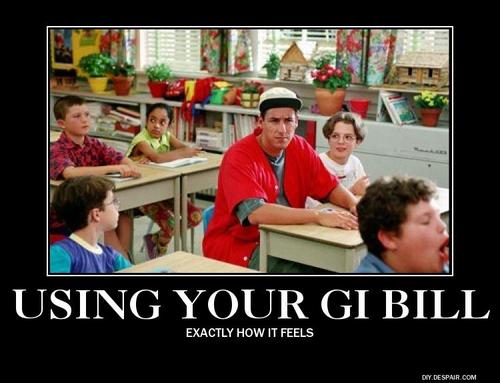 37. Barriers to Academic SuccessAttention and concentration issues resulting from medical and psychological issues may impact learning…PTSDTBILight SensitivityHearing - TinnitusChronic painSleep Medical Appointments – negative impact on attendance**Classroom accommodations or treatment can help veterans adapt and overcome these issues 38. Supporting Student Veterans on Campus39. Mindful Education Awareness Culture Impact of deployment & combat exposure Common conditions (physical & psychiatric/psychological)Triggers & warning signs Classroom etiquette Expressing interest & supportRespect for Student Veterans Being mindful of other Students’ interactions with Veterans Appropriate expectations regarding Student Veterans conduct FlexibilityMaking allowances for appointments & non-academic demandsBeing mindful of Veteran needs (preference to sit near exits or with their back to a wall)Allowing Veterans to step out of classroom if/when agitated/anxiousEnsure appropriate accommodations are in place40. Collaborative Care on CampusStudents who form positive and supportive relationships with faculty are more likely to persist (Tinto, 1997)Promote a positive learning environment Interaction is part of the learning experience Student Veterans may be emotionally numb, feel distant, alone, easily agitated, easily distracted and unable to fully participate, which can be perceive by faculty and other students in the class as disconnect and lack of interest (Armstrong, Best & Dominici, 2006; Shiraldi, 2009)Creating a sensitive awareness and emotionally safe atmosphere that fosters healthy interactions will help faculty and student Veterans feel comfortable and overcome some of these barriers41. Collaborative Care on Campus: Building Rapport with Student VeteransShare if you have a personal connection to the military Validate their military background  and show “respect” to build rapport and trustBeing punctualDirectly connecting to the needed servicesGiving clear steps for “mission” that needs to be accomplishedFollow-up after appointments (stay on their radar)Be direct and concise with “assignments” and requirementsBe clear and up frontBeing mindful of political sensitivities/patriotismKnow current Veteran resources available on campus, at theVA and the community to support Veterans and their family41. Collaborative Care on Campus: Early Identification & Intervention	Faculty and staff should know policies and services to help students and Veterans in crisis	Implement a Peer to Peer mentoring programMatch new student Veterans to junior or senior level Veterans who can advise and assist with navigating the institution’s system, and help access support servicesMatch based on similar military branches, career goals, degree programs, theater of operation Consider Matching Veteran Alumni to Current Student Veterans43. Know Your Resources 44. Referral: CVAMC VITAL Process	
[diagram as follows]Step 1: Veteran is Referred to VITALSelf-ReferralAcademic ReferralVA ReferralCommunity Referral
Step 2: Veteran Enters VA System of CareEnrolledVITAL National Metrics Consent to collaborate Needs assessment 
Step 3: New Veterans Provided Academic Resource MAP & Program Contacts Action Plan FormulatedStep 4: Veterans Receive OEF/OIF Clinic Or Primary Care Clinic EvaluationMedical & MH ScreensReferral to specialty ClinicsStep 5: Veteran is Assessed & TX Plan Developed LDADHDTBIMHStep 6: VITAL & Academic CollaborationClassroom IssuesAccommodation PlansAcademic Risk End result: VITAL COLLABORATIVE CAREVeterans are tracked throughout academic processResources are coordinated through VHA, VBA, Academia and Community45. Assistive Technology Provided to VeteransTablets (iPad, Galaxy, etc.)Livescribe SmartPen and accessoriesDigital Voice RecordersSmartphonesFM systems (for veterans with auditory processing disorder who benefit from a more direct auditory system in a classroom setting)Timex DataLink Watches (a watch with text entered into the alarm system so when it goes off it tells you why – I am expecting we will start using SmartWatches soon, once they become more mainstream)GPS (not directly related to school, but it’s something that we do offer for vets with cognitive impairments)Voice to text software Apps for phones and tablets (i.e. Due!, which is a good app for tracking class schedules, tests and assignments)46. Tutoring and Rehab[taken from image of pamphlet] Partnering with VITAL to foster Academic Success for Veterans.
What is a Cognitive Rehabilitation Team?The cognitive rehabilitation team works to evaluate and therapeutically improve skills in veterans who are experiencing cognitive dysfunction (i.e. problems with memory, attention, organization, reasoning, processing speed) for a variety of reasons.Cognitive Rehabilitation Team	Neuropsychologists (3-4 hr evaluation)	Occupational Therapist (1 hr evaluation)	Speech-Language Pathologists (1 hr evaluation)47. Cognitive Rehabilitation Team
[Second page of pamphlet]What can cause cognitive symptomsTraumatic Brain InjuryPost Traumatic Stress DisorderDepressionAnxietyIrregular sleep patternsFatiguePrescription medicationsStressAttention Deficit Hyperactivity DisorderLearning DisabilitiesOthersBenefits to the Veteran may includeSchool recommendations for classroom accommodations made for the veteran based on evaluationsLearning compensatory strategies that improve day to day functioningDeveloping better study skillsLearning more efficient note taking skillsReceiving individualized assistive technology evaluationsImproving social interaction and communication skillsBenefits to the academic institutes may includeIncreased academic success for VeteransSpecific classroom accommodations made based on neurocognitive assessmentVA reinforcement of recommendations made by the Academic InstitutePartnering with VITAL Initiative (Veterans Integration to Academic Leadership) to ensure good collaboration between the VA and the institutionExperience better integration of veteran students with traditional students.48. VA Campus ToolkitOnline tool that provides resources and information to faculty, staff, and administration on campus to help Student Veterans succeedProvides profile of today’s student VeteranInformation about common adjustment experiencesInformation about military culture and common challenges Other online resources and trainings 49. http://www.mentalhealth.va.gov/studentveteran/50. VA’s National Center for PTSD Website VA’s informational website for Veterans, their families, and community and VA providers Information about PTSD, how it is assessed, and available evidence-based treatments  and resourcesEducation for providersInformation provided in English and Spanish 51. http://www.ptsd.va.gov52. VA Community Provider Toolkit Online tool that provides resources and information to community providers around how best to support Veterans in the community Veteran status screening questions CE courses about military culture and what it means to be a Veteran Wellness tools Other Veteran resources 53. http://www.mentalhealth.va.gov/communityproviders/index.asp#sthash.5bmhHuwu.dpbs54. MaketheConnection.NetOnline resource that allows military members, Veterans, and their loved ones to connect with information, resources, and solutions affect their livesThe site is customizable by gender, service era, branch of service, and combat/non-combat status (completely anonymous)Allows the individual to hear stories from other military members/veterans like them, view helpful topics relevant to their life, receive recommendations and skills for addressing specific challenges, and learn about resources available to them Includes resources for clinicians 55. www.MaketheConnection.Net56. StartMovingForward.orgOnline tool that provides practical problem solving tools to veterans A “life coach”Provides problem solving tools around common concernsRelationships StressFinding employment Dealing with serious illness Others57. www.startmovingforward.org58. GI Bill Comparison ToolOnline tool that allows Veterans to compare VA-approved institutions and review other information to choose the educational program that is the “best fit” for the Veteran Step-by-step benefits calculations and side-by-side comparisons for institutions/programs 59. http://department-of-veterans-affairs.github.io/gi-bill-comparison-tool/60. VA GI Bill Feedback System Online form that allows student Veterans to submit concerns and complaints to VBA if an institution is not abiding by the Principles of Excellence Provide students with a personalized form covering the total cost of an education program.Provide educational plans for all military and Veteran education beneficiaries.End fraudulent and aggressive recruiting techniques and misrepresentations.Accommodate Servicemembers and Reservists absent due to service requirements.Designate a point of contact to provide academic and financial advice.Ensure accreditation of all new programs prior to enrolling students.Align institutional refund policies with those under Title IV, which governs the administration of federal student financial aid programs61. VA GI Bill Feedback System Feedback categoriesAccreditation Recruiting and marketing practices Financial issues (e.g., Tuition/Fee charges)Student loansPost-graduation job opportunitiesChange in degree plan/requirements Quality of education Grade policeRelease of transcriptsRefund issuesTransfer of creditsOthers62. VA Resources
		http://www.benefits.va.gov/gibill/feedback.asp63. VA Resource LinksMental Health Services Website: http://www.mentalhealth.va.gov/ Veterans Crisis Line: http://www.veteranscrisisline.net/Default.aspx VITAL Campus Toolkit: http://www.mentalhealth.va.gov/studentveteran/ National Center for PTSD: http://www.ptsd.va.gov/ Make The Connection: http://maketheconnection.net/ Virtual Problem Solving Techniques http://www.startmovingforward.org/ VBA Vet Success On Campus: http://vetsuccess.gov/vetsuccess_on_campus  Department of Veterans Affairs’ GI Bill Website: http://www.gibill.va.gov/ Yellow Ribbon Program: http://www.gibill.va.gov/benefits/post_911_gibill/yellow_ribbon_program.html Veterans Affairs Central Office (VACO) Washington DCVeterans Affairs Central Office (VACO) Washington DCVeterans Affairs Central Office (VACO) Washington DCVeterans Benefits Administration(VBA)Veterans Health Administration (VHA)153 Medical Centers Nation WideNational Cemetery AdministrationVet Success on Campus (VSOC)94 sites NationwideVeterans Integration to Academic Leadership (VITAL)23 Programs NationwideNational Cemetery AdministrationYEARFY08FY09FY10FY11FY12NUMBER541,439564,487819,281923,836945,052YEARFY08FY09FY10FY11FY12NUMBER034,393365,640555,329646,302Percentage0%6.1%45.7%60.1%68.4%<1819-2324-2930-3940+Military0.5%15%31.4%28.2%24.9%Nonmilitary Nontraditional0.9%13.6%37.2%26.5%21.9%Traditional18.1%81.9%---